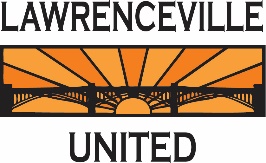 Agenda for 10th Ward Block Watch11/7/20161. Welcome2. Public Safety Update	A. Public safety report3. Community meeting regarding proposed medical cannabis dispensary at 5416 Butler Street4. PWSA Update	A. Questions? Please contact Tunde Ibrahim, PWSA Construction Project Manager at (412) 255-2545 or rtunde@pgh2o.com5. Announcements and Upcoming Events- Do you, or someone you know, need help with weeding/landscaping on your property due to physical or financial limitations? Call LU at 412.802.7220.- Lawrenceville Food Pantry Location Change- Info session about Lawrenceville Community Land Trust – 11/12, 10 AM @ Lawrenceville AOH (5203 Carnegie St) and 12/1, 6 PM @ Arsenal Middle (220 40th Street).- Final Duncan Workday – Monday 11/28 @ 5:30 PM (moving to 52nd St Market in case of inclement weather) - Pruning Workshops with Tree Pittsburgh in January, February, and March – more details to come- Light Up Lawrenceville – 12/1, 5:30 – 7:30 PM @ Allegheny Cemetery entrance- Joy of Cookies Tour – 12/1 – 12/4- Lawrenceville Cookie Mall – 12/3, 10 AM to 2 PM @ Boys and Girls Club - Heroin Awareness Event – 12/6, 6-8 PM @ Persad Center (5301 Butler Street, #100)- Next 10th Ward Block Watch – 12/13 at 6:30 PM at Lawrenceville AOH (5203 Carnegie St)- Deadline to become LU member if want to run for Board of Directors in spring – 12/156. Other comments, questions, concerns?